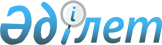 О бюджетах сельских округов и бюджете поселка Зерендинского района на 2018-2020 годыРешение Зерендинского районного маслихата Акмолинской области от 25 декабря 2017 года № 18-147. Зарегистрировано Департаментом юстиции Акмолинской области 10 января 2018 года № 6329.
      Примечание РЦПИ.

      В тексте документа сохранена пунктуация и орфография оригинала.
      В соответствии с пунктом 2 статьи 9-1 Бюджетного кодекса Республики Казахстан от 4 декабря 2008 года, пунктом 2-7 статьи 6 Закона Республики Казахстан от 23 января 2001 года "О местном государственном управлении и самоуправлении в Республике Казахстан", Зерендинский районный маслихат РЕШИЛ:
      1. Утвердить бюджет Аккольского сельского округа Зерендинского района на 2018–2020 годы, согласно приложениям 1, 1-1, 1-2 соответственно, в том числе на 2018 год в следующих объемах:
      1) доходы – 22 419,3 тысяч тенге, в том числе:
      налоговые поступления – 9 952,0 тысячи тенге;
      неналоговые поступления – 401,3 тысяча тенге;
      поступления от продажи основного капитала – 0 тысяч тенге;
      поступления трансфертов – 12 066,0 тысячи тенге;
      2) затраты – 22 419,3 тысячи тенге;
      3) сальдо по операциям с финансовыми активами – 0 тысяч тенге, в том числе:
      приобретение финансовых активов – 0 тысяч тенге;
      поступления от продажи финансовых активов государства – 0 тысяч тенге;
      4) дефицит (профицит) бюджета – 0 тысяч тенге;
      5) финансирование дефицита (использование профицита) бюджета – 0 тысяч тенге.
      Сноска. Пункт 1 - в редакции решения Зерендинского районного маслихата Акмолинской области от 02.11.2018 № 29-220 (вводится в действие с 01.01.2018).


      2. Утвердить бюджет поселка Алексеевка Зерендинского района на 2018– 2020 годы, согласно приложениям 2, 2-1, 2-2 соответственно, в том числе на 2018 год в следующих объемах:
      1) доходы – 17 263,8 тысячи тенге, в том числе:
      налоговые поступления – 4 703,0 тысячи тенге;
      неналоговые поступления – 383,8 тысячи тенге;
      поступления от продажи основного капитала – 0 тысяч тенге;
      поступления трансфертов – 12 177,0 тысяч тенге;
      2) затраты – 17 263,8 тысячи тенге;
      3) сальдо по операциям с финансовыми активами – 0 тысяч тенге, в том числе:
      приобретение финансовых активов – 0 тысяч тенге;
      поступления от продажи финансовых активов государства – 0 тысяч тенге;
      4) дефицит (профицит) бюджета – 0 тысяч тенге;
      5) финансирование дефицита (использование профицита) бюджета – 0 тысяч тенге.
      Сноска. Пункт 2 - в редакции решения Зерендинского районного маслихата Акмолинской области от 02.11.2018 № 29-220 (вводится в действие с 01.01.2018).


      3. Утвердить бюджет Булакского сельского округа Зерендинского района на 2018–2020 годы, согласно приложениям 3, 3-1, 3-2 соответственно, в том числе на 2018 год в следующих объемах:
      1) доходы – 19 360,0 тысяч тенге, в том числе:
      налоговые поступления – 5 092,0 тысячи тенге;
      неналоговые поступления – 1 210,0 тысяч тенге;
      поступления от продажи основного капитала – 0 тысяч тенге;
      поступления трансфертов – 13 058,0 тысяч тенге;
      2) затраты – 19 360,0 тысяч тенге;
      3) сальдо по операциям с финансовыми активами – 0 тысяч тенге, в том числе:
      приобретение финансовых активов – 0 тысяч тенге;
      поступления от продажи финансовых активов государства – 0 тысяч тенге;
      4) дефицит (профицит) бюджета – 0 тысяч тенге;
      5) финансирование дефицита (использование профицита) бюджета – 0 тысяч тенге.
      Сноска. Пункт 3 - в редакции решения Зерендинского районного маслихата Акмолинской области от 02.11.2018 № 29-220 (вводится в действие с 01.01.2018).


      4. Утвердить бюджет Зерендинского сельского округа Зерендинского района на 2018–2020 годы, согласно приложениям 4, 4-1, 4-2 соответственно, в том числе на 2018 год в следующих объемах:
      1) доходы – 56 187,0 тысяч тенге, в том числе:
      налоговые поступления – 36 375,0 тысяч тенге;
      неналоговые поступления – 0 тысяч тенге;
      поступления от продажи основного капитала – 0 тысяч тенге;
      поступления трансфертов – 19 812,0 тысяч тенге;
      2) затраты – 56 187,0 тысяч тенге;
      3) сальдо по операциям с финансовыми активами – 0 тысяч тенге, в том числе:
      приобретение финансовых активов – 0 тысяч тенге;
      поступления от продажи финансовых активов государства – 0 тысяч тенге;
      4) дефицит (профицит) бюджета – 0 тысяч тенге;
      5) финансирование дефицита (использование профицита) бюджета – 0 тысяч тенге.
      Сноска. Пункт 4 - в редакции решения Зерендинского районного маслихата Акмолинской области от 02.11.2018 № 29-220 (вводится в действие с 01.01.2018).


      5. Утвердить бюджет Конысбайского сельского округа Зерендинского района на 2018 – 2020 годы, согласно приложениям 5, 5-1, 5-2 соответственно, в том числе на 2018 год в следующих объемах:
      1) доходы – 15 967,5 тысяч тенге, в том числе:
      налоговые поступления – 9 656,5 тысяч тенге;
      неналоговые поступления – 235,0 тысяч тенге;
      поступления от продажи основного капитала – 0 тысяч тенге;
      поступления трансфертов – 6 076,0 тысяч тенге;
      2) затраты – 15 967,5 тысяч тенге;
      3) сальдо по операциям с финансовыми активами – 0 тысяч тенге, в том числе:
      приобретение финансовых активов – 0 тысяч тенге;
      поступления от продажи финансовых активов государства – 0 тысяч тенге;
      4) дефицит (профицит) бюджета – 0 тысяч тенге;
      5) финансирование дефицита (использование профицита) бюджета – 0 тысяч тенге.
      Сноска. Пункт 5 - в редакции решения Зерендинского районного маслихата Акмолинской области от 02.11.2018 № 29-220 (вводится в действие с 01.01.2018).


      6. Утвердить бюджет Кусепского сельского округа Зерендинского района на 2018–2020 годы, согласно приложениям 6, 6-1, 6-2 соответственно, в том числе на 2018 год в следующих объемах:
      1) доходы – 18 152,2 тысячи тенге, в том числе:
      налоговые поступления – 5 874,0 тысячи тенге;
      неналоговые поступления – 1 945,2 тысяч тенге;
      поступления от продажи основного капитала – 0 тысяч тенге;
      поступления трансфертов – 10 333,0 тысячи тенге;
      2) затраты – 18 152,2 тысячи тенге;
      3) сальдо по операциям с финансовыми активами – 0 тысяч тенге, в том числе:
      приобретение финансовых активов – 0 тысяч тенге;
      поступления от продажи финансовых активов государства – 0 тысяч тенге;
      4) дефицит (профицит) бюджета – 0 тысяч тенге;
      5) финансирование дефицита (использование профицита) бюджета – 0 тысяч тенге.
      Сноска. Пункт 6 - в редакции решения Зерендинского районного маслихата Акмолинской области от 02.11.2018 № 29-220 (вводится в действие с 01.01.2018).


      7. Утвердить бюджет Чаглинского сельского округа Зерендинского района на 2018–2020 годы, согласно приложениям 7, 7-1, 7-2 соответственно, в том числе на 2018 год в следующих объемах:
      1) доходы – 22 076,9 тысяч тенге, в том числе:
      налоговые поступления – 5 745,0 тысяч тенге;
      неналоговые поступления – 34,9 тысячи тенге;
      поступления от продажи основного капитала – 0 тысяч тенге;
      поступления трансфертов – 16 297,0 тысяч тенге;
      2) затраты – 22 076,9 тысяч тенге;
      3) сальдо по операциям с финансовыми активами – 0 тысяч тенге, в том числе:
      приобретение финансовых активов – 0 тысяч тенге;
      поступления от продажи финансовых активов государства – 0 тысяч тенге;
      4) дефицит (профицит) бюджета – 0 тысяч тенге;
      5) финансирование дефицита (использование профицита) бюджета – 0 тысяч тенге.
      Сноска. Пункт 7 - в редакции решения Зерендинского районного маслихата Акмолинской области от 02.11.2018 № 29-220 (вводится в действие с 01.01.2018).


      8. Учесть, что в бюджетах сельских округов и бюджете поселка на 2018 год предусмотрена субвенция, передаваемая из районного бюджета в сумме 64 384 тысячи тенге.
      9. Настоящее решение вступает в силу со дня государственной регистрации в Департаменте юстиции Акмолинской области и вводится в действие с 1 января 2018 года.
      "СОГЛАСОВАНО"
      "25" декабря 2017 года Бюджет Аккольского сельского округа на 2018 год
      Сноска. Приложение 1 - в редакции решения Зерендинского районного маслихата Акмолинской области от 02.11.2018 № 29-220 (вводится в действие с 01.01.2018). Бюджет Аккольского сельского округа на 2019 год Бюджет Аккольского сельского округа на 2020 год  Бюджет поселка Алексеевка на 2018 год
      Сноска. Приложение 2 - в редакции решения Зерендинского районного маслихата Акмолинской области от 02.11.2018 № 29-220 (вводится в действие с 01.01.2018). Бюджет поселка Алексеевка на 2019 год  Бюджет поселка Алексеевка на 2020 год  Бюджет Булакского сельского округа на 2018 год
      Сноска. Приложение 3 - в редакции решения Зерендинского районного маслихата Акмолинской области от 02.11.2018 № 29-220 (вводится в действие с 01.01.2018). Бюджет Булакского сельского округа на 2019 год  Бюджет Булакского сельского округа на 2020 год Бюджет Зерендинского сельского округа на 2018 год 
      Сноска. Приложение 4 - в редакции решения Зерендинского районного маслихата Акмолинской области от 02.11.2018 № 29-220 (вводится в действие с 01.01.2018). Бюджет Зерендинского сельского округа на 2019 год  Бюджет Зерендинского сельского округа на 2020 год  Бюджет Конысбайского сельского округа на 2018 год
      Сноска. Приложение 5 - в редакции решения Зерендинского районного маслихата Акмолинской области от 02.11.2018 № 29-220 (вводится в действие с 01.01.2018). Бюджет Конысбайского сельского округа на 2019 год  Бюджет Конысбайского сельского округа на 2020 год Бюджет Кусепского сельского округа на 2018 год
      Сноска. Приложение 6 - в редакции решения Зерендинского районного маслихата Акмолинской области от 02.11.2018 № 29-220 (вводится в действие с 01.01.2018). Бюджет Кусепского сельского округа на 2019 год Бюджет Кусепского сельского округа на 2020 год  Бюджет Чаглинского сельского округа на 2018 год
      Сноска. Приложение 7 - в редакции решения Зерендинского районного маслихата Акмолинской области от 02.11.2018 № 29-220 (вводится в действие с 01.01.2018). Бюджет Чаглинского сельского округа на 2019 год Бюджет Чаглинского сельского округа на 2020 год
					© 2012. РГП на ПХВ «Институт законодательства и правовой информации Республики Казахстан» Министерства юстиции Республики Казахстан
				
      Председатель сессии,
секретарь районного
маслихата

К.Аугалиев

      Аким Зерендинского района

М.Мустафин
Приложение 1
к решению Зерендинского
районного маслихата
от 25 декабря 2017 года
№ 18-147
Категория
Категория
Категория
Категория
Сумма
тысяч тенге
Класс
Класс
Класс
Сумма
тысяч тенге
Подкласс
Подкласс
Сумма
тысяч тенге
Наименование
Сумма
тысяч тенге
1
2
3
4
5
I. Доходы
22419,3
1
Налоговые поступления
9952,0
01
Подоходный налог
4500,0
2
Индивидуальный подоходный налог
4500,0
04
Налоги на собственность
5452,0
1
Налоги на имущество
120,0
3
Земельный налог
972,0
4
Налог на транспортные средства
4360,0
2
Неналоговые поступления
401,3
06
Прочие неналоговые поступления
401,3
1
Прочие неналоговые поступления
401,3
3
Поступления от продажи основного капитала
0
4
Поступления трансфертов
12066,0
02
Трансферты из вышестоящих органов государственного управления
12066,0
3
Трансферты из районного (города областного значения) бюджета
12066,0
Функциональная группа
Функциональная группа
Функциональная группа
Функциональная группа
Сумма
Администратор бюджетных программ
Администратор бюджетных программ
Администратор бюджетных программ
Сумма
Программа
Программа
Сумма
Наименование
Сумма
1
2
3
4
5
II. Затраты
22419,3
01
Государственные услуги общего характера
17248,0
124
Аппарат акима города районного значения, села, поселка, сельского округа
17248,0
001
Услуги по обеспечению деятельности акима города районного значения, села, поселка, сельского округа
17248,0
04
Образование
1230,0
124
Аппарат акима города районного значения, села, поселка, сельского округа
1230,0
005
Организация бесплатного подвоза учащихся до ближайшей школы и обратно в сельской местности
1230,0
07
Жилищно-коммунальное хозяйство
1757,0
124
Аппарат акима города районного значения, села, поселка, сельского округа
1757,0
008
Освещение улиц в населенных пунктах
810,0
009
Обеспечение санитарии населенных пунктов
240,0
014
Организация водоснабжения населенных пунктов
707,0
12
Транспорт и коммуникации
414,3
124
Аппарат акима города районного значения, села, поселка, сельского округа
414,3
013
Обеспечение функционирования автомобильных дорог в городах районного значения, селах, поселках, сельских округах
414,3
13
Прочие
1770,0
124
Аппарат акима города районного значения, села, поселка, сельского округа
1770,0
040
Реализация мероприятий для решения вопросов обустройства населенных пунктов в реализацию мер по содействию экономическому развитию регионов в рамках Программы развития регионов до 2020 года
1770,0
III. Сальдо по операциям с финансовыми активами 
0
Приобретение финансовых активов
0
6
Поступления от продажи финансовых активов государства
0
IV. Дефицит (профицит) бюджета
0
V. Финансирование дефицита (использование профицита) бюджета
0Приложение 1-1
к решению Зерендинского
районного маслихата
от 25 декабря 2017 года
№ 18-147
Категория
Категория
Категория
Категория
Сумма
тысяч тенге
Класс
Класс
Класс
Сумма
тысяч тенге
Подкласс
Подкласс
Сумма
тысяч тенге
Наименование
Сумма
тысяч тенге
1
2
3
4
5
I. Доходы
17848
1
Налоговые поступления
9952
01
Подоходный налог 
4500
2
Индивидуальный подоходный налог
4500
04
Hалоги на собственность
5452
1
Hалоги на имущество
355
3
Земельный налог
972
4
Hалог на транспортные средства
4125
2
Неналоговые поступления
0
3
Поступления от продажи основного капитала
0
4
Поступления трансфертов
7896
02
Трансферты из вышестоящих органов государственного управления
7896
3
Трансферты из районного (города областного значения) бюджета
7896
Функциональная группа
Функциональная группа
Функциональная группа
Функциональная группа
Сумма
Администратор бюджетных программ
Администратор бюджетных программ
Администратор бюджетных программ
Сумма
Программа
Программа
Сумма
Наименование
Сумма
1
2
3
4
5
II. Затраты
17848
01
Государственные услуги общего характера
13948
124
Аппарат акима города районного значения, села, поселка, сельского округа
13948
001
Услуги по обеспечению деятельности акима города районного значения, села, поселка, сельского округа
13948
04
Образование
1230
124
Аппарат акима города районного значения, села, поселка, сельского округа
1230
005
Организация бесплатного подвоза учащихся до ближайшей школы и обратно в сельской местности
1230
07
Жилищно-коммунальное хозяйство
550
124
Аппарат акима города районного значения, села, поселка, сельского округа
550
008
Освещение улиц в населенных пунктах
550
12
Транспорт и коммуникации
350
124
Аппарат акима города районного значения, села, поселка, сельского округа
350
013
Обеспечение функционирования автомобильных дорог в городах районного значения, селах, поселках, сельских округах
350
13
Прочие
1770
124
Аппарат акима города районного значения, села, поселка, сельского округа
1770
040
Реализация мероприятий для решения вопросов обустройства населенных пунктов в реализацию мер по содействию экономическому развитию регионов в рамках Программы развития регионов до 2020 года
1770
IV. Сальдо по операциям с финансовыми активами 
0
Приобретение финансовых активов
0
6
Поступления от продажи финансовых активов государства
0
V. Дефицит (профицит) бюджета 
0
VI. Финансирование дефицита (использование профицита) бюджета
0Приложение 1-2
к решению Зерендинского
районного маслихата
от 25 декабря 2017 года
№ 18-147
Категория
Категория
Категория
Категория
Сумма
тысяч тенге
Класс
Класс
Класс
Сумма
тысяч тенге
Подкласс
Подкласс
Сумма
тысяч тенге
Наименование
Сумма
тысяч тенге
1
2
3
4
5
I. Доходы
17848
1
Налоговые поступления
9952
01
Подоходный налог 
4500
2
Индивидуальный подоходный налог
4500
04
Hалоги на собственность
5452
1
Hалоги на имущество
355
3
Земельный налог
972
4
Hалог на транспортные средства
4125
2
Неналоговые поступления
0
3
Поступления от продажи основного капитала
0
4
Поступления трансфертов
7896
02
Трансферты из вышестоящих органов государственного управления
7896
3
Трансферты из районного (города областного значения) бюджета
7896
Функциональная группа
Функциональная группа
Функциональная группа
Функциональная группа
Сумма
Администратор бюджетных программ
Администратор бюджетных программ
Администратор бюджетных программ
Сумма
Программа
Программа
Сумма
Наименование
Сумма
1
2
3
4
5
II. Затраты
17848
01
Государственные услуги общего характера
13948
124
Аппарат акима города районного значения, села, поселка, сельского округа
13948
001
Услуги по обеспечению деятельности акима города районного значения, села, поселка, сельского округа
13948
04
Образование
1230
124
Аппарат акима города районного значения, села, поселка, сельского округа
1230
005
Организация бесплатного подвоза учащихся до ближайшей школы и обратно в сельской местности
1230
07
Жилищно-коммунальное хозяйство
550
124
Аппарат акима города районного значения, села, поселка, сельского округа
550
008
Освещение улиц в населенных пунктах
550
12
Транспорт и коммуникации
350
124
Аппарат акима города районного значения, села, поселка, сельского округа
350
013
Обеспечение функционирования автомобильных дорог в городах районного значения, селах, поселках, сельских округах
350
13
Прочие
1770
124
Аппарат акима города районного значения, села, поселка, сельского округа
1770
040
Реализация мероприятий для решения вопросов обустройства населенных пунктов в реализацию мер по содействию экономическому развитию регионов в рамках Программы развития регионов до 2020 года
1770
IV. Сальдо по операциям с финансовыми активами 
0
Приобретение финансовых активов
0
6
Поступления от продажи финансовых активов государства
0
V. Дефицит (профицит) бюджета 
0
VI. Финансирование дефицита (использование профицита) бюджета
0Приложение 2
к решению Зерендинского
районного маслихата
от 25 декабря 2017 года
№ 18-147
Категория
Категория
Категория
Категория
Сумма
тысяч тенге
Класс
Класс
Класс
Сумма
тысяч тенге
Подкласс
Подкласс
Сумма
тысяч тенге
Наименование
Сумма
тысяч тенге
1
2
3
4
5
I. Доходы
17263,8
1
Налоговые поступления
4703,0
01
Подоходный налог 
605,0
2
Индивидуальный подоходный налог
605,0
04
Налоги на собственность
4083,0
1
Налоги на имущество
90,0
3
Земельный налог
200,0
4
Налог на транспортные средства
3793,0
05
Внутренние налоги на товары, работы и услуги
15,0
4
Сборы за ведение предпринимательской и профессиональной деятельности 
15,0
2
Неналоговые поступления
383,8
06
Прочие неналоговые поступления
383,8
1
Прочие неналоговые поступления
383,8
3
Поступления от продажи основного капитала
0
4
Поступления трансфертов
12177,0
02
Трансферты из вышестоящих органов государственного управления
12177,0
3
Трансферты из районного (города областного значения) бюджета
12177,0
Функциональная группа
Функциональная группа
Функциональная группа
Функциональная группа
Сумма
Администратор бюджетных программ
Администратор бюджетных программ
Администратор бюджетных программ
Сумма
Программа
Программа
Сумма
Наименование
Сумма
1
2
3
4
5
II. Затраты
17263,8
01
Государственные услуги общего характера
11349,8
124
Аппарат акима города районного значения, села, поселка, сельского округа
11349,8
001
Услуги по обеспечению деятельности акима города районного значения, села, поселка, сельского округа
11349,8
04
Образование
3386,0
124
Аппарат акима города районного значения, села, поселка, сельского округа
3386,0
005
Организация бесплатного подвоза учащихся до ближайшей школы и обратно в сельской местности
3386,0
07
Жилищно-коммунальное хозяйство
604,0
124
Аппарат акима города районного значения, села, поселка, сельского округа
604,0
008
Освещение улиц в населенных пунктах
490,0
009
Обеспечение санитарии населенных пунктов
114,0
12
Транспорт и коммуникации
380,0
124
Аппарат акима города районного значения, села, поселка, сельского округа
380,0
013
Обеспечение функционирования автомобильных дорог в городах районного значения, селах, поселках, сельских округах
380,0
13
Прочие
1544,0
124
Аппарат акима города районного значения, села, поселка, сельского округа
1544,0
040
Реализация мероприятий для решения вопросов обустройства населенных пунктов в реализацию мер по содействию экономическому развитию регионов в рамках Программы развития регионов до 2020 года
1544,0
III. Сальдо по операциям с финансовыми активами 
0
Приобретение финансовых активов
0
6
Поступления от продажи финансовых активов государства
0
IV. Дефицит (профицит) бюджета 
0
V. Финансирование дефицита (использование профицита) бюджета
0Приложение 2-1
к решению Зерендинского
районного маслихата
от 25 декабря 2017 года
№ 18-147
Категория
Категория
Категория
Категория
Сумма
тысяч тенге
Класс
Класс
Класс
Сумма
тысяч тенге
Подкласс
Подкласс
Сумма
тысяч тенге
Наименование
Сумма
тысяч тенге
1
2
3
4
5
I. Доходы
16624
1
Налоговые поступления
4561
01
Подоходный налог 
317
2
Индивидуальный подоходный налог
317
04
Hалоги на собственность
4244
1
Hалоги на имущество
120
3
Земельный налог
274
4
Hалог на транспортные средства
3850
2
Неналоговые поступления
0
3
Поступления от продажи основного капитала
0
4
Поступления трансфертов
12063
02
Трансферты из вышестоящих органов государственного управления
12063
3
Трансферты из районного (города областного значения) бюджета
12063
Функциональная группа
Функциональная группа
Функциональная группа
Функциональная группа
Сумма
Администратор бюджетных программ
Администратор бюджетных программ
Администратор бюджетных программ
Сумма
Программа
Программа
Сумма
Наименование
Сумма
1
2
3
4
5
II. Затраты
16624
01
Государственные услуги общего характера
11121
124
Аппарат акима города районного значения, села, поселка, сельского округа
11121
001
Услуги по обеспечению деятельности акима города районного значения, села, поселка, сельского округа
11121
04
Образование
3106
124
Аппарат акима города районного значения, села, поселка, сельского округа
3106
005
Организация бесплатного подвоза учащихся до ближайшей школы и обратно в сельской местности
3106
07
Жилищно-коммунальное хозяйство
600
124
Аппарат акима города районного значения, села, поселка, сельского округа
600
008
Освещение улиц в населенных пунктах
600
12
Транспорт и коммуникации
253
124
Аппарат акима города районного значения, села, поселка, сельского округа
253
013
Обеспечение функционирования автомобильных дорог в городах районного значения, селах, поселках, сельских округах
253
13
Прочие
1544
124
Аппарат акима города районного значения, села, поселка, сельского округа
1544
040
Реализация мероприятий для решения вопросов обустройства населенных пунктов в реализацию мер по содействию экономическому развитию регионов в рамках Программы развития регионов до 2020 года
1544
IV. Сальдо по операциям с финансовыми активами 
0
Приобретение финансовых активов
0
6
Поступления от продажи финансовых активов государства
0
V. Дефицит (профицит) бюджета 
0
VI. Финансирование дефицита (использование профицита) бюджета
0Приложение 2-2
к решению Зерендинского
районного маслихата
от 25 декабря 2017 года
№ 18-147
Категория
Категория
Категория
Категория
Сумма
тысяч тенге
Класс
Класс
Класс
Сумма
тысяч тенге
Подкласс
Подкласс
Сумма
тысяч тенге
Наименование
Сумма
тысяч тенге
1
2
3
4
5
I. Доходы
16624
1
Налоговые поступления
4561
01
Подоходный налог 
317
2
Индивидуальный подоходный налог
317
04
Hалоги на собственность
4244
1
Hалоги на имущество
120
3
Земельный налог
274
4
Hалог на транспортные средства
3850
2
Неналоговые поступления
0
3
Поступления от продажи основного капитала
0
4
Поступления трансфертов
12063
02
Трансферты из вышестоящих органов государственного управления
12063
3
Трансферты из районного (города областного значения) бюджета
12063
Функциональная группа
Функциональная группа
Функциональная группа
Функциональная группа
Сумма
Администратор бюджетных программ
Администратор бюджетных программ
Администратор бюджетных программ
Сумма
Программа
Программа
Сумма
Наименование
Сумма
1
2
3
4
5
II. Затраты
16624
01
Государственные услуги общего характера
11121
124
Аппарат акима города районного значения, села, поселка, сельского округа
11121
001
Услуги по обеспечению деятельности акима города районного значения, села, поселка, сельского округа
11121
04
Образование
3106
124
Аппарат акима города районного значения, села, поселка, сельского округа
3106
005
Организация бесплатного подвоза учащихся до ближайшей школы и обратно в сельской местности
3106
07
Жилищно-коммунальное хозяйство
600
124
Аппарат акима города районного значения, села, поселка, сельского округа
600
008
Освещение улиц в населенных пунктах
600
12
Транспорт и коммуникации
253
124
Аппарат акима города районного значения, села, поселка, сельского округа
253
013
Обеспечение функционирования автомобильных дорог в городах районного значения, селах, поселках, сельских округах
253
13
Прочие
1544
124
Аппарат акима города районного значения, села, поселка, сельского округа
1544
040
Реализация мероприятий для решения вопросов обустройства населенных пунктов в реализацию мер по содействию экономическому развитию регионов в рамках Программы развития регионов до 2020 года
1544
IV. Сальдо по операциям с финансовыми активами 
0
Приобретение финансовых активов
0
6
Поступления от продажи финансовых активов государства
0
V. Дефицит (профицит) бюджета 
0
VI. Финансирование дефицита (использование профицита) бюджета
0Приложение 3
к решению Зерендинского
районного маслихата
от 25 декабря 2017 года
№ 18-147
Категория
Категория
Категория
Категория
Сумма
тысяч тенге
Класс
Класс
Класс
Сумма
тысяч тенге
Подкласс
Подкласс
Сумма
тысяч тенге
Наименование
Сумма
тысяч тенге
1
2
3
4
5
I. Доходы
19360,0
1
Налоговые поступления
5092,0
01
Подоходный налог 
490,0
2
Индивидуальный подоходный налог
490,0
04
Налоги на собственность
4602,0
1
Налоги на имущество
141,0
3
Земельный налог
574,0
4
Налог на транспортные средства
3887,0
2
Неналоговые поступления
1210,0
06
Прочие неналоговые поступления
1210,0
1
Прочие неналоговые поступления
1210,0
3
Поступления от продажи основного капитала
0
4
Поступления трансфертов
13058,0
02
Трансферты из вышестоящих органов государственного управления
13058,0
3
Трансферты из районного (города областного значения) бюджета
13058,0
Функциональная группа
Функциональная группа
Функциональная группа
Функциональная группа
Сумма
Администратор бюджетных программ
Администратор бюджетных программ
Администратор бюджетных программ
Сумма
Программа
Программа
Сумма
Наименование
Сумма
1
2
3
4
5
II. Затраты
19360,0
01
Государственные услуги общего характера
13185,0
124
Аппарат акима города районного значения, села, поселка, сельского округа
13185,0
001
Услуги по обеспечению деятельности акима города районного значения, села, поселка, сельского округа
13185,0
04
Образование
2725,0
124
Аппарат акима города районного значения, села, поселка, сельского округа
2725,0
005
Организация бесплатного подвоза учащихся до ближайшей школы и обратно в сельской местности
2725,0
07
Жилищно-коммунальное хозяйство
1510,0
124
Аппарат акима города районного значения, села, поселка, сельского округа
1510,0
008
Освещение улиц в населенных пунктах
675,0
014
Организация водоснабжения населенных пунктов
835,0
12
Транспорт и коммуникации
300,0
124
Аппарат акима города районного значения, села, поселка, сельского округа
300,0
013
Обеспечение функционирования автомобильных дорог в городах районного значения, селах, поселках, сельских округах
300,0
13
Прочие
1640,0
124
Аппарат акима города районного значения, села, поселка, сельского округа
1640,0
040
Реализация мероприятий для решения вопросов обустройства населенных пунктов в реализацию мер по содействию экономическому развитию регионов в рамках Программы развития регионов до 2020 года
1640,0
III. Сальдо по операциям с финансовыми активами
0
Приобретение финансовых активов
0
6
Поступления от продажи финансовых активов государства
0
IV. Дефицит (профицит) бюджета
0
V. Финансирование дефицита (использование профицита) бюджета
0Приложение 3-1
к решению Зерендинского
районного маслихата
от 25 декабря 2017 года
№ 18-147
Категория
Категория
Категория
Категория
Сумма
тысяч тенге
Класс
Класс
Класс
Сумма
тысяч тенге
Подкласс
Подкласс
Сумма
тысяч тенге
Наименование
Сумма
тысяч тенге
1
2
3
4
5
I. Доходы
18150
1
Налоговые поступления
5092
01
Подоходный налог
615
2
Индивидуальный подоходный налог
615
04
Hалоги на собственность
4477
1
Hалоги на имущество
141
3
Земельный налог
706
4
Hалог на транспортные средства
3630
2
Неналоговые поступления
0
3
Поступления от продажи основного капитала
0
4
Поступления трансфертов
13058
02
Трансферты из вышестоящих органов государственного управления
13058
3
Трансферты из районного (города областного значения) бюджета
13058
Функциональная группа
Функциональная группа
Функциональная группа
Функциональная группа
Сумма
Администратор бюджетных программ
Администратор бюджетных программ
Администратор бюджетных программ
Сумма
Программа
Программа
Сумма
Наименование
Сумма
1
2
3
4
5
II. Затраты
18150
01
Государственные услуги общего характера
12985
124
Аппарат акима города районного значения, села, поселка, сельского округа
12985
001
Услуги по обеспечению деятельности акима города районного значения, села, поселка, сельского округа
12985
04
Образование
2725
124
Аппарат акима города районного значения, села, поселка, сельского округа
2725
005
Организация бесплатного подвоза учащихся до ближайшей школы и обратно в сельской местности
2725
07
Жилищно-коммунальное хозяйство
500
124
Аппарат акима города районного значения, села, поселка, сельского округа
500
008
Освещение улиц в населенных пунктах
500
12
Транспорт и коммуникации
300
124
Аппарат акима города районного значения, села, поселка, сельского округа
300
013
Обеспечение функционирования автомобильных дорог в городах районного значения, селах, поселках, сельских округах
300
13
Прочие
1640
124
Аппарат акима города районного значения, села, поселка, сельского округа
1640
040
Реализация мероприятий для решения вопросов обустройства населенных пунктов в реализацию мер по содействию экономическому развитию регионов в рамках Программы развития регионов до 2020 года
1640
IV. Сальдо по операциям с финансовыми активами 
0
Приобретение финансовых активов
0
6
Поступления от продажи финансовых активов государства
0
V. Дефицит (профицит) бюджета 
0
VI. Финансирование дефицита (использование профицита) бюджета
0Приложение 3-2
к решению Зерендинского
районного маслихата
от 25 декабря 2017 года
№ 18-147
Категория
Категория
Категория
Категория
Сумма
тысяч тенге
Класс
Класс
Класс
Сумма
тысяч тенге
Подкласс
Подкласс
Сумма
тысяч тенге
Наименование
Сумма
тысяч тенге
1
2
3
4
5
I. Доходы
18150
1
Налоговые поступления
5092
01
Подоходный налог
615
2
Индивидуальный подоходный налог
615
04
Hалоги на собственность
4477
1
Hалоги на имущество
141
3
Земельный налог
706
4
Hалог на транспортные средства
3630
2
Неналоговые поступления
0
3
Поступления от продажи основного капитала
0
4
Поступления трансфертов
13058
02
Трансферты из вышестоящих органов государственного управления
13058
3
Трансферты из районного (города областного значения) бюджета
13058
Функциональная группа
Функциональная группа
Функциональная группа
Функциональная группа
Сумма
Администратор бюджетных программ
Администратор бюджетных программ
Администратор бюджетных программ
Сумма
Программа
Программа
Сумма
Наименование
Сумма
1
2
3
4
5
II. Затраты
18150
01
Государственные услуги общего характера
12985
124
Аппарат акима города районного значения, села, поселка, сельского округа
12985
001
Услуги по обеспечению деятельности акима города районного значения, села, поселка, сельского округа
12985
04
Образование
2725
124
Аппарат акима города районного значения, села, поселка, сельского округа
2725
005
Организация бесплатного подвоза учащихся до ближайшей школы и обратно в сельской местности
2725
07
Жилищно-коммунальное хозяйство
500
124
Аппарат акима города районного значения, села, поселка, сельского округа
500
008
Освещение улиц в населенных пунктах
500
12
Транспорт и коммуникации
300
124
Аппарат акима города районного значения, села, поселка, сельского округа
300
013
Обеспечение функционирования автомобильных дорог в городах районного значения, селах, поселках, сельских округах
300
13
Прочие
1640
124
Аппарат акима города районного значения, села, поселка, сельского округа
1640
040
Реализация мероприятий для решения вопросов обустройства населенных пунктов в реализацию мер по содействию экономическому развитию регионов в рамках Программы развития регионов до 2020 года
1640
IV. Сальдо по операциям с финансовыми активами 
0
Приобретение финансовых активов
0
6
Поступления от продажи финансовых активов государства
0
V. Дефицит (профицит) бюджета 
0
VI. Финансирование дефицита (использование профицита) бюджета
0Приложение 4
к решению Зерендинского
районного маслихата
от 25 декабря 2017 года
№ 18-147
Категория
Категория
Категория
Категория
Сумма
тысяч тенге
Класс
Класс
Класс
Сумма
тысяч тенге
Подкласс
Подкласс
Сумма
тысяч тенге
Наименование
Сумма
тысяч тенге
1
2
3
4
5
I. Доходы
56187,0
1
Налоговые поступления
36375,0
01
Подоходный налог 
13500,0
2
Индивидуальный подоходный налог
13500,0
04
Налоги на собственность
22875,0
1
Налоги на имущество
1366,0
3
Земельный налог
1729,0
4
Налог на транспортные средства
19780,0
2
Неналоговые поступления
0
3
Поступления от продажи основного капитала
0
4
Поступления трансфертов
19812,0
02
Трансферты из вышестоящих органов государственного управления
19812,0
3
Трансферты из районного (города областного значения) бюджета
19812,0
Функциональная группа
Функциональная группа
Функциональная группа
Функциональная группа
Сумма
Администратор бюджетных программ
Администратор бюджетных программ
Администратор бюджетных программ
Сумма
Программа
Программа
Сумма
Наименование
Сумма
1
2
3
4
5
II. Затраты
56187,0
01
Государственные услуги общего характера
21938,0
124
Аппарат акима города районного значения, села, поселка, сельского округа
21938,0
001
Услуги по обеспечению деятельности акима города районного значения, села, поселка, сельского округа
21938,0
07
Жилищно-коммунальное хозяйство
11244,0
124
Аппарат акима города районного значения, села, поселка, сельского округа
11244,0
008
Освещение улиц в населенных пунктах
5642,0
011
Благоустройство и озеленение населенных пунктов
5602,0
12
Транспорт и коммуникации
8900,0
124
Аппарат акима города районного значения, села, поселка, сельского округа
8900,0
013
Обеспечение функционирования автомобильных дорог в городах районного значения, селах, поселках, сельских округах
8900,0
13
Прочие
14105,0
124
Аппарат акима города районного значения, села, поселка, сельского округа
14105,0
040
Реализация мероприятий для решения вопросов обустройства населенных пунктов в реализацию мер по содействию экономическому развитию регионов в рамках Программы развития регионов до 2020 года
14105,0
III. Сальдо по операциям с финансовыми активами
0
Приобретение финансовых активов
0
6
Поступления от продажи финансовых активов государства
0
IV. Дефицит (профицит) бюджета 
0
V. Финансирование дефицита (использование профицита) бюджета
0Приложение 4-1
к решению Зерендинского
районного маслихата
от 25 декабря 2017 года
№ 18-147
Категория
Категория
Категория
Категория
Сумма
тысяч тенге
Класс
Класс
Класс
Сумма
тысяч тенге
Подкласс
Подкласс
Сумма
тысяч тенге
Наименование
Сумма
тысяч тенге
1
2
3
4
5
I. Доходы
37156
1
Налоговые поступления
35325
01
Подоходный налог 
10000
2
Индивидуальный подоходный налог
10000
04
Hалоги на собственность
25325
1
Hалоги на имущество
1696
3
Земельный налог
2629
4
Hалог на транспортные средства
21000
2
Неналоговые поступления
0
3
Поступления от продажи основного капитала
0
4
Поступления трансфертов
1831
02
Трансферты из вышестоящих органов государственного управления
1831
3
Трансферты из районного (города областного значения) бюджета
1831
Функциональная группа
Функциональная группа
Функциональная группа
Функциональная группа
Сумма
Администратор бюджетных программ
Администратор бюджетных программ
Администратор бюджетных программ
Сумма
Программа
Программа
Сумма
Наименование
Сумма
1
2
3
4
5
II. Затраты
37156
01
Государственные услуги общего характера
16456
124
Аппарат акима города районного значения, села, поселка, сельского округа
16456
001
Услуги по обеспечению деятельности акима города районного значения, села, поселка, сельского округа
16456
07
Жилищно-коммунальное хозяйство
5500
124
Аппарат акима города районного значения, села, поселка, сельского округа
5500
008
Освещение улиц в населенных пунктах
4000
011
Благоустройство и озеленение населенных пунктов
1500
12
Транспорт и коммуникации
2000
124
Аппарат акима города районного значения, села, поселка, сельского округа
2000
013
Обеспечение функционирования автомобильных дорог в городах районного значения, селах, поселках, сельских округах
2000
13
Прочие
13200
124
Аппарат акима города районного значения, села, поселка, сельского округа
13200
040
Реализация мероприятий для решения вопросов обустройства населенных пунктов в реализацию мер по содействию экономическому развитию регионов в рамках Программы развития регионов до 2020 года
13200
IV. Сальдо по операциям с финансовыми активами 
0
Приобретение финансовых активов
0
6
Поступления от продажи финансовых активов государства
0
V. Дефицит (профицит) бюджета 
0
VI. Финансирование дефицита (использование профицита) бюджета
0Приложение 4-2
к решению Зерендинского
районного маслихата
от 25 декабря 2017 года
№ 18-147
Категория
Категория
Категория
Категория
Сумма
тысяч тенге
Класс
Класс
Класс
Сумма
тысяч тенге
Подкласс
Подкласс
Сумма
тысяч тенге
Наименование
Сумма
тысяч тенге
1
2
3
4
5
I. Доходы
37156
1
Налоговые поступления
35325
01
Подоходный налог
10000
2
Индивидуальный подоходный налог
10000
04
Hалоги на собственность
25325
1
Hалоги на имущество
1696
3
Земельный налог
2629
4
Hалог на транспортные средства
21000
2
Неналоговые поступления
0
3
Поступления от продажи основного капитала
0
4
Поступления трансфертов
1831
02
Трансферты из вышестоящих органов государственного управления
1831
3
Трансферты из районного (города областного значения) бюджета
1831
Функциональная группа
Функциональная группа
Функциональная группа
Функциональная группа
Сумма
Администратор бюджетных программ
Администратор бюджетных программ
Администратор бюджетных программ
Сумма
Программа
Программа
Сумма
Наименование
Сумма
1
2
3
4
5
II. Затраты
37156
01
Государственные услуги общего характера
16456
124
Аппарат акима города районного значения, села, поселка, сельского округа
16456
001
Услуги по обеспечению деятельности акима города районного значения, села, поселка, сельского округа
16456
07
Жилищно-коммунальное хозяйство
5500
124
Аппарат акима города районного значения, села, поселка, сельского округа
5500
008
Освещение улиц в населенных пунктах
4000
011
Благоустройство и озеленение населенных пунктов
1500
12
Транспорт и коммуникации
2000
124
Аппарат акима города районного значения, села, поселка, сельского округа
2000
013
Обеспечение функционирования автомобильных дорог в городах районного значения, селах, поселках, сельских округах
2000
13
Прочие
13200
124
Аппарат акима города районного значения, села, поселка, сельского округа
13200
040
Реализация мероприятий для решения вопросов обустройства населенных пунктов в реализацию мер по содействию экономическому развитию регионов в рамках Программы развития регионов до 2020 года
13200
IV. Сальдо по операциям с финансовыми активами 
0
Приобретение финансовых активов
0
6
Поступления от продажи финансовых активов государства
0
V. Дефицит (профицит) бюджета 
0
VI. Финансирование дефицита (использование профицита) бюджета
0Приложение 5
к решению Зерендинского
районного маслихата
от 25 декабря 2017 года
№ 18-147
Категория
Категория
Категория
Категория
Сумма
тысяч тенге
Класс
Класс
Класс
Сумма
тысяч тенге
Подкласс
Подкласс
Сумма
тысяч тенге
Наименование
Сумма
тысяч тенге
1
2
3
4
5
I. Доходы
15967,5
1
Налоговые поступления
9656,5
01
Подоходный налог 
380,0
2
Индивидуальный подоходный налог
380,0
04
Налоги на собственность
9147,5
1
Налоги на имущество
40,0
3
Земельный налог
305,0
4
Налог на транспортные средства
8802,5
05
Внутренние налоги на товары, работы и услуги
129,0
4
Сборы за ведение предпринимательской и профессиональной деятельности 
129,0
2
Неналоговые поступления
235,0
06
Прочие неналоговые поступления
235,0
1
Прочие неналоговые поступления
235,0
3
Поступления от продажи основного капитала
0
4
Поступления трансфертов
6076,0
02
Трансферты из вышестоящих органов государственного управления
6076,0
3
Трансферты из районного (города областного значения) бюджета
6076,0
Функциональная группа
Функциональная группа
Функциональная группа
Функциональная группа
Сумма
Администратор бюджетных программ
Администратор бюджетных программ
Администратор бюджетных программ
Сумма
Программа
Программа
Сумма
Наименование
Сумма
1
2
3
4
5
II. Затраты
15967,5
01
Государственные услуги общего характера
13408,5
124
Аппарат акима города районного значения, села, поселка, сельского округа
13408,5
001
Услуги по обеспечению деятельности акима города районного значения, села, поселка, сельского округа
13408,5
07
Жилищно-коммунальное хозяйство
579,0
124
Аппарат акима города районного значения, села, поселка, сельского округа
579,0
008
Освещение улиц в населенных пунктах
400,0
014
Организация водоснабжения населенных пунктов
179,0
12
Транспорт и коммуникации
500,0
124
Аппарат акима города районного значения, села, поселка, сельского округа
500,0
013
Обеспечение функционирования автомобильных дорог в городах районного значения, селах, поселках, сельских округах
500,0
13
Прочие
1480,0
124
Аппарат акима города районного значения, села, поселка, сельского округа
1480,0
040
Реализация мероприятий для решения вопросов обустройства населенных пунктов в реализацию мер по содействию экономическому развитию регионов в рамках Программы развития регионов до 2020 года
1480,0
III. Сальдо по операциям с финансовыми активами 
0
Приобретение финансовых активов
0
6
Поступления от продажи финансовых активов государства
0
IV. Дефицит (профицит) бюджета 
0
V. Финансирование дефицита (использование профицита) бюджета
0Приложение 5-1
к решению Зерендинского
районного маслихата
от 25 декабря 2017 года
№ 18-147
Категория
Категория
Категория
Категория
Сумма
тысяч тенге
Класс
Класс
Класс
Сумма
тысяч тенге
Подкласс
Подкласс
Сумма
тысяч тенге
Наименование
Сумма
тысяч тенге
1
2
3
4
5
I. Доходы
14129
1
Налоговые поступления
9078
01
Подоходный налог 
280
2
Индивидуальный подоходный налог
280
04
Hалоги на собственность
8798
1
Hалоги на имущество
113
3
Земельный налог
430
4
Hалог на транспортные средства
8255
2
Неналоговые поступления
0
3
Поступления от продажи основного капитала
0
4
Поступления трансфертов
5051
02
Трансферты из вышестоящих органов государственного управления
5051
3
Трансферты из районного (города областного значения) бюджета
5051
Функциональная группа
Функциональная группа
Функциональная группа
Функциональная группа
Сумма
Администратор бюджетных программ
Администратор бюджетных программ
Администратор бюджетных программ
Сумма
Программа
Программа
Сумма
Наименование
Сумма
1
2
3
4
5
II. Затраты
14129
01
Государственные услуги общего характера
12049
124
Аппарат акима города районного значения, села, поселка, сельского округа
12049
001
Услуги по обеспечению деятельности акима города районного значения, села, поселка, сельского округа
12049
07
Жилищно-коммунальное хозяйство
400
124
Аппарат акима города районного значения, села, поселка, сельского округа
400
008
Освещение улиц в населенных пунктах
400
12
Транспорт и коммуникации
200
124
Аппарат акима города районного значения, села, поселка, сельского округа
200
013
Обеспечение функционирования автомобильных дорог в городах районного значения, селах, поселках, сельских округах
200
13
Прочие
1480
124
Аппарат акима города районного значения, села, поселка, сельского округа
1480
040
Реализация мероприятий для решения вопросов обустройства населенных пунктов в реализацию мер по содействию экономическому развитию регионов в рамках Программы развития регионов до 2020 года
1480
IV. Сальдо по операциям с финансовыми активами 
0
Приобретение финансовых активов
0
6
Поступления от продажи финансовых активов государства
0
V. Дефицит (профицит) бюджета 
0
VI. Финансирование дефицита (использование профицита) бюджета
0Приложение 5-2
к решению Зерендинского
районного маслихата
от 25 декабря 2017 года
№ 18-147

Категория
Категория
Категория
Категория
Сумма
тысяч тенге
Класс
Класс
Класс
Сумма
тысяч тенге
Подкласс
Подкласс
Сумма
тысяч тенге
Наименование
Сумма
тысяч тенге
1
2
3
4
5
I. Доходы
14129
1
Налоговые поступления
9078
01
Подоходный налог 
280
2
Индивидуальный подоходный налог
280
04
Hалоги на собственность
8798
1
Hалоги на имущество
113
3
Земельный налог
430
4
Hалог на транспортные средства
8255
2
Неналоговые поступления
0
3
Поступления от продажи основного капитала
0
4
Поступления трансфертов
5051
02
Трансферты из вышестоящих органов государственного управления
5051
3
Трансферты из районного (города областного значения) бюджета
5051
Функциональная группа
Функциональная группа
Функциональная группа
Функциональная группа
Сумма
Администратор бюджетных программ
Администратор бюджетных программ
Администратор бюджетных программ
Программа
Программа
Наименование
1
2
3
4
5
II. Затраты
14129
01
Государственные услуги общего характера
12049
124
Аппарат акима города районного значения, села, поселка, сельского округа
12049
001
Услуги по обеспечению деятельности акима города районного значения, села, поселка, сельского округа
12049
07
Жилищно-коммунальное хозяйство
400
124
Аппарат акима города районного значения, села, поселка, сельского округа
400
008
Освещение улиц в населенных пунктах
400
12
Транспорт и коммуникации
200
124
Аппарат акима города районного значения, села, поселка, сельского округа
200
013
Обеспечение функционирования автомобильных дорог в городах районного значения, селах, поселках, сельских округах
200
13
Прочие
1480
124
Аппарат акима города районного значения, села, поселка, сельского округа
1480
040
Реализация мероприятий для решения вопросов обустройства населенных пунктов в реализацию мер по содействию экономическому развитию регионов в рамках Программы развития регионов до 2020 года
1480
IV. Сальдо по операциям с финансовыми активами 
0
Приобретение финансовых активов
0
6
Поступления от продажи финансовых активов государства
0
V. Дефицит (профицит) бюджета 
0
VI. Финансирование дефицита (использование профицита) бюджета
0Приложение 6
к решению Зерендинского
районного маслихата
от 25 декабря 2017 года
№ 18-147
Категория
Категория
Категория
Категория
Сумма
тысяч тенге
Класс
Класс
Класс
Сумма
тысяч тенге
Подкласс
Подкласс
Сумма
тысяч тенге
Наименование
Сумма
тысяч тенге
1
2
3
4
5
I. Доходы
18152,2
1
Налоговые поступления
5874,0
01
Подоходный налог
1716,0
2
Индивидуальный подоходный налог
1716,0
04
Налоги на собственность
4158,0
1
Налоги на имущество
60,0
3
Земельный налог
500,0
4
Налог на транспортные средства
3598,0
2
Неналоговые поступления
1945,2
06
Прочие неналоговые поступления
1945,2
1
Прочие неналоговые поступления
1945,2
3
Поступления от продажи основного капитала
0
4
Поступления трансфертов
10333,0
02
Трансферты из вышестоящих органов государственного управления
10333,0
3
Трансферты из районного (города областного значения) бюджета
10333,0
Функциональная группа
Функциональная группа
Функциональная группа
Функциональная группа
Сумма
Администратор бюджетных программ
Администратор бюджетных программ
Администратор бюджетных программ
Сумма
Программа
Программа
Сумма
Наименование
Сумма
1
2
3
4
5
II. Затраты
18152,2
01
Государственные услуги общего характера
13291,0
124
Аппарат акима города районного значения, села, поселка, сельского округа
13291,0
001
Услуги по обеспечению деятельности акима города районного значения, села, поселка, сельского округа
13291,0
04
Образование
1376,0
124
Аппарат акима города районного значения, села, поселка, сельского округа
1376,0
005
Организация бесплатного подвоза учащихся до ближайшей школы и обратно в сельской местности
1376,0
07
Жилищно-коммунальное хозяйство
900,0
124
Аппарат акима города районного значения, села, поселка, сельского округа
900,0
008
Освещение улиц населенных пунктов
900,0
12
Транспорт и коммуникации
745,2
124
Аппарат акима города районного значения, села, поселка, сельского округа
745,2
013
Обеспечение функционирования автомобильных дорог в городах районного значения, селах, поселках, сельских округах
745,2
13
Прочие
1840,0
124
Аппарат акима города районного значения, села, поселка, сельского округа
1840,0
040
Реализация мероприятий для решения вопросов обустройства населенных пунктов в реализацию мер по содействию экономическому развитию регионов в рамках Программы развития регионов до 2020 года
1840,0
III. Сальдо по операциям с финансовыми активами
0
Приобретение финансовых активов
0
6
Поступления от продажи финансовых активов государства
0
IV. Дефицит (профицит) бюджета
0
V. Финансирование дефицита (использование профицита) бюджета
0Приложение 6-1
к решению Зерендинского
районного маслихата
от 25 декабря 2017 года
№ 18-147
Категория
Категория
Категория
Категория
Сумма
тысяч тенге
Класс
Класс
Класс
Сумма
тысяч тенге
Подкласс
Подкласс
Сумма
тысяч тенге
Наименование
Сумма
тысяч тенге
1
2
3
4
5
I. Доходы
16207
1
Налоговые поступления
5874
01
Подоходный налог 
545
2
Индивидуальный подоходный налог
545
04
Hалоги на собственность
5329
1
Hалоги на имущество
152
3
Земельный налог
1086
4
Hалог на транспортные средства
4091
2
Неналоговые поступления
0
3
Поступления от продажи основного капитала
0
4
Поступления трансфертов
10333
02
Трансферты из вышестоящих органов государственного управления
10333
3
Трансферты из районного (города областного значения) бюджета
10333
Функциональная группа
Функциональная группа
Функциональная группа
Функциональная группа
Сумма
Администратор бюджетных программ
Администратор бюджетных программ
Администратор бюджетных программ
Сумма
Программа
Программа
Сумма
Наименование
Сумма
1
2
3
4
5
II. Затраты
16207
01
Государственные услуги общего характера
12691
124
Аппарат акима города районного значения, села, поселка, сельского округа
12691
001
Услуги по обеспечению деятельности акима города районного значения, села, поселка, сельского округа
12691
04
Образование
1376
124
Аппарат акима города районного значения, села, поселка, сельского округа
1376
005
Организация бесплатного подвоза учащихся до ближайшей школы и обратно в сельской местности
1376
12
Транспорт и коммуникации
300
124
Аппарат акима города районного значения, села, поселка, сельского округа
300
013
Обеспечение функционирования автомобильных дорог в городах районного значения, селах, поселках, сельских округах
300
13
Прочие
1840
124
Аппарат акима города районного значения, села, поселка, сельского округа
1840
040
Реализация мероприятий для решения вопросов обустройства населенных пунктов в реализацию мер по содействию экономическому развитию регионов в рамках Программы развития регионов до 2020 года
1840
IV. Сальдо по операциям с финансовыми активами 
0
Приобретение финансовых активов
0
6
Поступления от продажи финансовых активов государства
0
V. Дефицит (профицит) бюджета 
0
VI. Финансирование дефицита (использование профицита) бюджета
0Приложение 6-2
к решению Зерендинского
районного маслихата
от 25 декабря 2017 года
№ 18-147
Категория
Категория
Категория
Категория
Сумма
тысяч тенге
Класс
Класс
Класс
Сумма
тысяч тенге
Подкласс
Подкласс
Сумма
тысяч тенге
Наименование
Сумма
тысяч тенге
1
2
3
4
5
I. Доходы
16207
1
Налоговые поступления
5874
01
Подоходный налог
545
2
Индивидуальный подоходный налог
545
04
Hалоги на собственность
5329
1
Hалоги на имущество
152
3
Земельный налог
1086
4
Hалог на транспортные средства
4091
2
Неналоговые поступления
0
3
Поступления от продажи основного капитала
0
4
Поступления трансфертов
10333
02
Трансферты из вышестоящих органов государственного управления
10333
3
Трансферты из районного (города областного значения) бюджета
10333
Функциональная группа
Функциональная группа
Функциональная группа
Функциональная группа
Сумма
Администратор бюджетных программ
Администратор бюджетных программ
Администратор бюджетных программ
Сумма
Программа
Программа
Сумма
Наименование
Сумма
1
2
3
4
5
II. Затраты
16207
01
Государственные услуги общего характера
12691
124
Аппарат акима города районного значения, села, поселка, сельского округа
12691
001
Услуги по обеспечению деятельности акима города районного значения, села, поселка, сельского округа
12691
04
Образование
1376
124
Аппарат акима города районного значения, села, поселка, сельского округа
1376
005
Организация бесплатного подвоза учащихся до ближайшей школы и обратно в сельской местности
1376
12
Транспорт и коммуникации
300
124
Аппарат акима города районного значения, села, поселка, сельского округа
300
013
Обеспечение функционирования автомобильных дорог в городах районного значения, селах, поселках, сельских округах
300
13
Прочие
1840
124
Аппарат акима города районного значения, села, поселка, сельского округа
1840
040
Реализация мероприятий для решения вопросов обустройства населенных пунктов в реализацию мер по содействию экономическому развитию регионов в рамках Программы развития регионов до 2020 года
1840
IV. Сальдо по операциям с финансовыми активами 
0
Приобретение финансовых активов
0
6
Поступления от продажи финансовых активов государства
0
V. Дефицит (профицит) бюджета 
0
VI. Финансирование дефицита (использование профицита) бюджета
0Приложение 7
к решению Зерендинского
районного маслихата
от 25 декабря 2017 года
№ 18-147
Категория
Категория
Категория
Категория
Сумма
тысяч тенге
Класс
Класс
Класс
Сумма
тысяч тенге
Подкласс
Подкласс
Сумма
тысяч тенге
Наименование
Сумма
тысяч тенге
1
2
3
4
5
I. Доходы
22076,9
1
Налоговые поступления
5745,0
01
Подоходный налог
1638,4
2
Индивидуальный подоходный налог
1638,4
04
Налоги на собственность
4106,6
1
Налоги на имущество
68,0
3
Земельный налог
255,0
4
Налог на транспортные средства
3783,6
2
Неналоговые поступления
34,9
06
Прочие неналоговые поступления
34,9
1
Прочие неналоговые поступления
34,9
3
Поступления от продажи основного капитала
0
4
Поступления трансфертов
16297,0
02
Трансферты из вышестоящих органов государственного управления
16297,0
3
Трансферты из районного (города областного значения) бюджета
16297,0
Функциональная группа
Функциональная группа
Функциональная группа
Функциональная группа
Сумма
Администратор бюджетных программ
Администратор бюджетных программ
Администратор бюджетных программ
Сумма
Программа
Программа
Сумма
Наименование
Сумма
1
2
3
4
5
II. Затраты
22076,9
01
Государственные услуги общего характера
15670,9
124
Аппарат акима города районного значения, села, поселка, сельского округа
15670,9
001
Услуги по обеспечению деятельности акима города районного значения, села, поселка, сельского округа
15670,9
04
Образование
2396,0
124
Аппарат акима города районного значения, села, поселка, сельского округа
2396,0
005
Организация бесплатного подвоза учащихся до ближайшей школы и обратно в сельской местности
2396,0
07
Жилищно-коммунальное хозяйство
960,0
124
Аппарат акима города районного значения, села, поселка, сельского округа
960,0
008
Освещение улиц в населенных пунктах
560,0
009
Обеспечение санитарии населенных пунктов
400,0
12
Транспорт и коммуникации
1260,0
124
Аппарат акима города районного значения, села, поселка, сельского округа
1260,0
013
Обеспечение функционирования автомобильных дорог в городах районного значения, селах, поселках, сельских округах
1260,0
13
Прочие
1790,0
124
Аппарат акима города районного значения, села, поселка, сельского округа
1790,0
040
Реализация мероприятий для решения вопросов обустройства населенных пунктов в реализацию мер по содействию экономическому развитию регионов в рамках Программы развития регионов до 2020 года
1790,0
III. Сальдо по операциям с финансовыми активами
0
Приобретение финансовых активов
0
6
Поступления от продажи финансовых активов государства
0
IV. Дефицит (профицит) бюджета
0
V. Финансирование дефицита (использование профицита) бюджета
0Приложение 7-1
к решению Зерендинского
районного маслихата
от 25 декабря 2017 года
№ 18-147
Категория
Категория
Категория
Категория
Сумма
тысяч тенге
Класс
Класс
Класс
Сумма
тысяч тенге
Подкласс
Подкласс
Сумма
тысяч тенге
Наименование
Сумма
тысяч тенге
1
2
3
4
5
I. Доходы
19897
1
Налоговые поступления
5745
01
Подоходный налог 
1200
2
Индивидуальный подоходный налог
1200
04
Hалоги на собственность
4545
1
Hалоги на имущество
245
3
Земельный налог
350
4
Hалог на транспортные средства
3950
2
Неналоговые поступления
0
3
Поступления от продажи основного капитала
0
4
Поступления трансфертов
14152
02
Трансферты из вышестоящих органов государственного управления
14152
3
Трансферты из районного (города областного значения) бюджета
14152
Функциональная группа
Функциональная группа
Функциональная группа
Функциональная группа
Сумма
Администратор бюджетных программ
Администратор бюджетных программ
Администратор бюджетных программ
Сумма
Программа
Программа
Сумма
Наименование
Сумма
1
2
3
4
5
II. Затраты
19897
01
Государственные услуги общего характера
14725
124
Аппарат акима города районного значения, села, поселка, сельского округа
14725
001
Услуги по обеспечению деятельности акима города районного значения, села, поселка, сельского округа
14725
04
Образование
2282
124
Аппарат акима города районного значения, села, поселка, сельского округа
2282
005
Организация бесплатного подвоза учащихся до ближайшей школы и обратно в сельской местности
2282
07
Жилищно-коммунальное хозяйство
500
124
Аппарат акима города районного значения, села, поселка, сельского округа
500
008
Освещение улиц в населенных пунктах
500
12
Транспорт и коммуникации
600
124
Аппарат акима города районного значения, села, поселка, сельского округа
600
013
Обеспечение функционирования автомобильных дорог в городах районного значения, селах, поселках, сельских округах
600
13
Прочие
1790
124
Аппарат акима города районного значения, села, поселка, сельского округа
1790
040
Реализация мероприятий для решения вопросов обустройства населенных пунктов в реализацию мер по содействию экономическому развитию регионов в рамках Программы развития регионов до 2020 года
1790
IV. Сальдо по операциям с финансовыми активами 
0
Приобретение финансовых активов
0
6
Поступления от продажи финансовых активов государства
0
V. Дефицит (профицит) бюджета 
0
VI. Финансирование дефицита (использование профицита) бюджета
0Приложение 7-2
к решению Зерендинского
районного маслихата
от 25 декабря 2017 года
№ 18-147
Категория
Категория
Категория
Категория
Сумма
тысяч тенге
Класс
Класс
Класс
Сумма
тысяч тенге
Подкласс
Подкласс
Сумма
тысяч тенге
Наименование
Сумма
тысяч тенге
1
2
3
4
5
I. Доходы
19897
1
Налоговые поступления
5745
01
Подоходный налог 
1200
2
Индивидуальный подоходный налог
1200
04
Hалоги на собственность
4545
1
Hалоги на имущество
245
3
Земельный налог
350
4
Hалог на транспортные средства
3950
2
Неналоговые поступления
0
3
Поступления от продажи основного капитала
0
4
Поступления трансфертов
14152
02
Трансферты из вышестоящих органов государственного управления
14152
3
Трансферты из районного (города областного значения) бюджета
14152
Функциональная группа
Функциональная группа
Функциональная группа
Функциональная группа
Сумма
Администратор бюджетных программ
Администратор бюджетных программ
Администратор бюджетных программ
Сумма
Программа
Программа
Сумма
Наименование
Сумма
1
2
3
4
5
II. Затраты
19897
01
Государственные услуги общего характера
14725
124
Аппарат акима города районного значения, села, поселка, сельского округа
14725
001
Услуги по обеспечению деятельности акима города районного значения, села, поселка, сельского округа
14725
04
Образование
2282
124
Аппарат акима города районного значения, села, поселка, сельского округа
2282
005
Организация бесплатного подвоза учащихся до ближайшей школы и обратно в сельской местности
2282
07
Жилищно-коммунальное хозяйство
500
124
Аппарат акима города районного значения, села, поселка, сельского округа
500
008
Освещение улиц в населенных пунктах
500
12
Транспорт и коммуникации
600
124
Аппарат акима города районного значения, села, поселка, сельского округа
600
013
Обеспечение функционирования автомобильных дорог в городах районного значения, селах, поселках, сельских округах
600
13
Прочие
1790
124
Аппарат акима города районного значения, села, поселка, сельского округа
1790
040
Реализация мероприятий для решения вопросов обустройства населенных пунктов в реализацию мер по содействию экономическому развитию регионов в рамках Программы развития регионов до 2020 года
1790
IV. Сальдо по операциям с финансовыми активами
0
Приобретение финансовых активов
0
6
Поступления от продажи финансовых активов государства
0
V. Дефицит (профицит) бюджета
0
VI. Финансирование дефицита (использование профицита) бюджета
0